28.05.2019ŞTIREInstituțiile UE recrutează tineri absolvenţiOficiul European pentru Selecția Personalului (EPSO) informează că instituțiile Uniunii Europene caută absolvenţi şi tineri profesionişti pasionaţi de a găsi soluţii la câteva dintre cele mai presante provocări cu care ne confruntăm în societate, dar care să îşi asume o gamă largă de sarcini legate de formularea şi punerea în aplicare a politicilor UE, precum şi de gestionarea resurselor. Activitatea va fi desfăşurată în cadrul unor echipe de o mare diversitate, care caută soluţii la probleme ce ţin de: combaterea schimbărilor climatice, gestionarea migrației, combaterea terorismului, promovarea creșterii economice și crearea de locuri de muncă, protecția datelor cu caracter personal, garantarea siguranței alimentare, asigurarea drepturilor pasagerilor în timpul călătoriilor, facilitarea tehnologilor durabile și conservarea naturii etc. Locul de muncă va fi în principal la Bruxelles sau la Luxemburg, dar există și  posibilitatea de a desfășura activitatea în diferite locuri din Europa și din întreaga lume.În vederea depunerii candidaturilor, persoanele interesate trebuie să îndeplinească următoarele condiții:  studii universitare (în orice domeniu) de cel puțin 3 ani, absolvite cu diplomăcunoaşterea a 2 limbi oficiale ale UE cetățenia UE.Studenții aflați în ultimul an de studiu pot, de asemenea, să își depună candidatura, sub rezerva obținerii diplomei până la 31 iulie 2019.Perioada pentru depunerea candidaturilor este 23 mai - 25 iunie, ora 12.00 p.m, ora Bruxelles-ului.***Mai multe detalii privind criteriile, procedura de selecție și modalitatea de depunere a candidaturii, pot fi găsite pe site-ul graduates.eu-careers.eu. Pe pagina oficială EPSO pot fi aflate mai multe informaţii despre politica egalității de șanse, iar pe site-ul EUandme pot fi găsite detalii referitoare la acţiunile UE  pentru cetățeni.Referință: EPSO/AD/373/19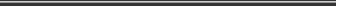  Direcţia Comunicare şi Relaţii Internaţionale comunicare@anfp.gov.ro Tel. 0374 112 749